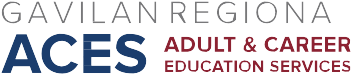 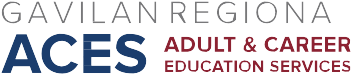 ACES Consortium MeetingMarch 28, 2019AgendaApprove March 22, 2019 minutesUpdates/Announcements:PD - AugustIII. Discussion of Progress Indicators, Table 3Discussion of  2019-20, 2020-21  allocationsSupporting Documents:  Table 3, Progress Indicators; Logic ModelsNext Meeting:   April 8, 2019, 2:00-4:00, ESL Computer Lab Conference Room